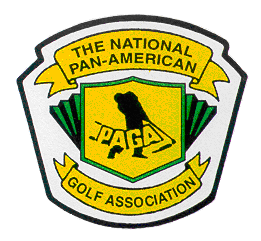 2013 National 3rd Delegates Meeting & Workshop AgendaSaturday, October 5, 2013San Antonio ClubhouseHosted by the National Board***** Delegates Breakfast, 7am to 8am ***** 1.  Announcement of Tournaments (All Chapters) 2.  Call Meeting to Order (David Tovar, National President) 3.  Invocation 4.  Pledge of Allegiance 5.  Moment of Silence for recently Deceased Members (All Chapters) 6.  Appointment of Sergeant at Arms (David Tovar, National President) 7.  Appointment of Parliamentarian (David Tovar, National President) 8.  NPAGA Chapter Roll Call (David Gutierrez, National Secretary) 9.  Acceptance of the Agenda (David Tovar, National President) 10.  Reading of the 2013 National Convention & Tournament Meeting Minutes        (David Gutierrez, National Secretary) 11. National Officer Reports Secretary’s Report (David Gutierrez, Irving, TX) Treasurer’s Report (Susie Ruacho, El Paso, TX) Tournament Director’s Report (Chris Reynolds, Temple, TX)) Vice President’s Report (Charlene Bourgeois, Missouri City, TX) President’s Report (David Tovar, Dallas, TX) ***** 10 - Minute Break ***** 12. Old Business Proposal to amend By-Laws, Section 4A (Robert Poor, Kansas City)			TABLED TO 3RD MTGProposal to identify requirements for candidacy to National Office (Paul Moreno Sr, Austin) 			TABLED TO 3RD MTGProposal to Standardize Tournament Yardage (Fred Salinas, Missouri City) 			TABLED TO 3RD MTG13. National Convention Reports Post Report - 2013 National Winter Meeting (Mando Contreras, Lockhart)			TABLED TO 3RD MTG Post Report - 2013 National Convention (Ray Aguillon Jr., San Antonio)2013 National 3rd Delegates Meeting & Workshop (Charlene Bourgeois, National Vice President) 2014 National Winter Meeting (Harlingen) 2014 National Convention (El Paso) 2014 National 3rd Delegates Meeting & Workshop (open) 2015 National Convention (Ft Worth) 14. Committee ReportsHandicap Committee Report and Recommendations ***** Delegates Luncheon, 11:30 A.M. – 12:30 P.M. ***** 15. Workshop Topics, 12:30 P.M. – 3:00 P.M.Handicap System: Long Range Plan and Strategy Sponsors and Members Ads on the National web site National Senior Tournament Open 16. Workshop Recommendations 17. Adjourn 